Двадцать четвертое собрание Консультативной группы по радиосвязи (КГР) состоялось 26–28 апреля 2017 года в Женеве.Краткий обзор выводов собрания содержится в Приложении к настоящему письму.Дополнительная информация об этом собрании размещена на веб-сайте КГР по адресу http://www.itu.int/ITU-R/go/RAG.Франсуа РансиДиректорПриложение: 1Рассылка:	Администрациям Государств – Членов МСЭ	Членам Сектора радиосвязи	Председателям и заместителям председателей исследовательских комиссий по радиосвязи	Председателю и заместителям Председателя Консультативной группы по радиосвязи	Председателю и заместителям Председателя Подготовительного собрания к конференции	Членам Радиорегламентарного комитета	Генеральному секретарю МСЭ, Директору Бюро стандартизации электросвязи,
Директору Бюро развития электросвязиПРИЛОЖЕНИЕ
КРАТКИЙ ОБЗОР ВЫВОДОВ ДВАДЦАТЬ ЧЕТВЕРТОГО СОБРАНИЯ
КОНСУЛЬТАТИВНОЙ ГРУППЫ ПО РАДИОСВЯЗИКРАТКИЙ ОБЗОР ВЫВОДОВКРАТКИЙ ОБЗОР ВЫВОДОВПРИЛОЖЕНИЯПРИЛОЖЕНИЕ 1.	Заявление КГР о взаимодействии в адрес КГРЭ. Сотрудничество и координация между МСЭ-R и МСЭ-D по Резолюции 9 
(Пересм. Дубай, 2014 год) ВКРЭ.ПРИЛОЖЕНИЕ 2.	Проект четырехгодичного скользящего Оперативного плана Сектора радиосвязи на 2018–2021 годы.ПРИЛОЖЕНИЕ 1ЗАЯВЛЕНИЕ КГР О ВЗАИМОДЕЙСТВИИ В АДРЕС КГРЭ(Копия для сведения 1-й Исследовательской комиссии МСЭ-R
и Рабочих групп 5A и 5D МСЭ-R)Сотрудничество и координация между МСЭ-R и МСЭ-D 
по Резолюции 9 (Пересм. Дубай, 2014 год) ВКРЭВведениеДиректор Бюро развития электросвязи (БРЭ) в своем Документе 1/110 от 11 июня 2014 года предложил Директору Бюро радиосвязи обеспечить дальнейшее сотрудничество между МСЭ-R и МСЭ-D в осуществлении Резолюции 9 (Пересм. Дубай, 2014 год) Всемирной конференции по развитию электросвязи 2014 года (ВКРЭ-14). В настоящем заявлении о взаимодействии до сведения КГРЭ доводятся взгляды КГР относительно возможного укрепления сотрудничества и координации между МСЭ-R и МСЭ-D по Резолюции 9 (Пересм. Дубай, 2014 год) ВКРЭ.Опыт МСЭ-R, касающийся работы по Резолюции 9 (Пересм. Дубай, 2014 год) ВКРЭ
в 2014–2017 годахВ ходе исследовательского цикла МСЭ-D 2014–2017 годов произошел обмен несколькими заявлениями о взаимодействии между различными рабочими группами МСЭ-R (например, РГ 1В и РГ 5D) и группой 1-й Исследовательской комиссии МСЭ-D, работающей над подготовкой проекта отчета ВКРЭ-17 в связи с Резолюцией 9 (Пересм. Дубай, 2014 год). Этот проект отчета был тщательно проанализирован соответствующими рабочими группами МСЭ-R, результатом чего стало предложение 1-й Исследовательской комиссии МСЭ-R внести поправки в проект отчета, с тем чтобы обеспечить его соответствие результатам соответствующих исследований МСЭ-R и избежать дублирования существующей информации МСЭ-R.Ограниченное время на последующих собраниях Группы по Резолюции 9 (полдня на собрании           1-й Исследовательской комиссии МСЭ-D в сентябре 2016 года, один день в январе 2017 года и полдня в ходе собрания 1-й Исследовательской комиссии МСЭ-D в марте 2017 года), ограниченное число вкладов и вносящих вклады в целом, а также ограниченное участие экспертов МСЭ-R не позволили должным образом рассмотреть предложенные МСЭ-R изменения.Тем не менее заключительная версия отчета по Резолюции 9 была утверждена на собрании                1-й Исследовательской комиссии МСЭ-D в марте 2017 года.Ввиду этого замечания от Рабочей группы 1В МСЭ-R не были надлежащим образом отражены в отчете 1-й Исследовательской комиссии МСЭ-D. Данная ситуация вызывает очень серьезную обеспокоенность относительно полноты и актуальности отчета по Резолюции 9 и его согласованности с работой МСЭ-R.Порядок действий по исправлению положения и укреплению сотрудничества и координации между МСЭ-R и МСЭ-D (Резолюция МСЭ-R 7-3) при осуществлении Резолюции 9
(Пересм. Дубай, 2014 год) ВКРЭВ целях надлежащей реализации необходимого сотрудничества и координации между МСЭ-R и МСЭ-D по вопросам, связанным с управлением использованием спектра, КГР предлагает ВКРЭ при рассмотрении Резолюции 9 принять следующие меры:–	доводить непосредственно до сведения соответствующих исследовательских комиссий МСЭ-R исследования конкретных ситуаций и особые требования национальных организаций, занимающихся управлением использованием спектра, из развивающихся стран. Это упростит учет особых требований развивающихся стран при подготовке возможных новых примеров передового опыта в области управления использованием спектра в результатах работы МСЭ-R, таких как Рекомендации, Отчеты и Справочники МСЭ-R;–	проводить семинары и/или семинары-практикумы МСЭ по вопросам управления использованием спектра совместно с 1-й Исследовательской комиссией МСЭ-R или ее рабочими группами при поддержке БРЭ для содействия участию развивающихся стран. Участие в этих мероприятиях даст возможность обмена информацией с экспертами МСЭ-R в области управления использованием спектра по конкретным вопросам или особым случаям, которые уже рассматривались в других странах, а также возможность активного участия в исследованиях 1-й Исследовательской комиссии МСЭ-R;–	продолжить собирать национальные исследования практических случаев и оперативно делать их доступными через веб-сайт МСЭ-D. В сочетании с разработкой тематических веб-страниц, содержащих ссылки на существующие материалы МСЭ по конкретным темам радиосвязи, это уменьшит объем работы 1-й Исследовательской комиссии МСЭ-D и 1-й Исследовательской комиссии МСЭ-R, обеспечивая при этом сбор и размещение в одном месте наиболее точной информации по наиболее актуальным вопросам, касающимся радиоспектра;–	в случае оставления в силе Резолюции 9 вместе с соответствующим отчетом рассмотреть возможность пересмотра Резолюции 9, включая надлежащие процессы для утверждения соответствующего отчета на основе практики МСЭ (в том числе практики МСЭ-R, изложенной в Резолюции МСЭ-R 1-7), в целях отражения потребностей развивающихся стран и преобладающих тенденций в сфере управления использованием спектра, а также обеспечения согласованности с содержанием отчета по Резолюции 9 и результатами работы МСЭ-R в сфере управления использованием спектра.В отношении отчета по Резолюции 9, утвержденного на собрании 1-й Исследовательской комиссии МСЭ-D в марте 2017 года, КГР придерживается твердого мнения о необходимости принять во внимание обеспокоенность МСЭ-R касательно этого отчета перед его публикацией и рассмотрением на ВКРЭ-17. КГР информирует КГРЭ, что для этой цели целесообразно воспользоваться собранием     1-й Исследовательской комиссии МСЭ-R, намеченным на июнь 2017 года.Статус: 		Для принятия мерКонтакт:	Г-н Д. Обам, Председатель КГР (электронная почта: daniel.obam@ties.itu.int)ПРИЛОЖЕНИЕ	 2
ПРОЕКТ ЧЕТЫРЕХГОДИЧНОГО СКОЛЬЗЯЩЕГО ОПЕРАТИВНОГО ПЛАНА СЕКТОРА РАДИОСВЯЗИ НА 2018–2021 ГОДЫ1.	ВведениеЧетырехгодичный скользящий Оперативный план Сектора радиосвязи МСЭ (МСЭ-R) подготовлен в полном соответствии со Стратегическим планом МСЭ на 2018−2021 годы в рамках ограничений, установленных в Финансовом плане на 2018–2021 годы и в соответствующих двухгодичных бюджетах. Структура соответствует структуре результатов деятельности МСЭ-R, в которой описаны задачи МСЭ-R, соответствующие конечные результаты и показатели для измерения уровня их достижения, а также намеченные результаты деятельности (продукты и услуги), достигаемые при выполнении видов деятельности Сектора.Процесс планирования, выполнения и контроля, а также оценки применительно к Бюро радиосвязи (БР) будет дополняться следующими внутренними механизмами:i)	планами работы департаментов и отделов БР; иii)	соглашениями об уровне обслуживания (СУО) для планирования, контроля и оценки вспомогательных услуг.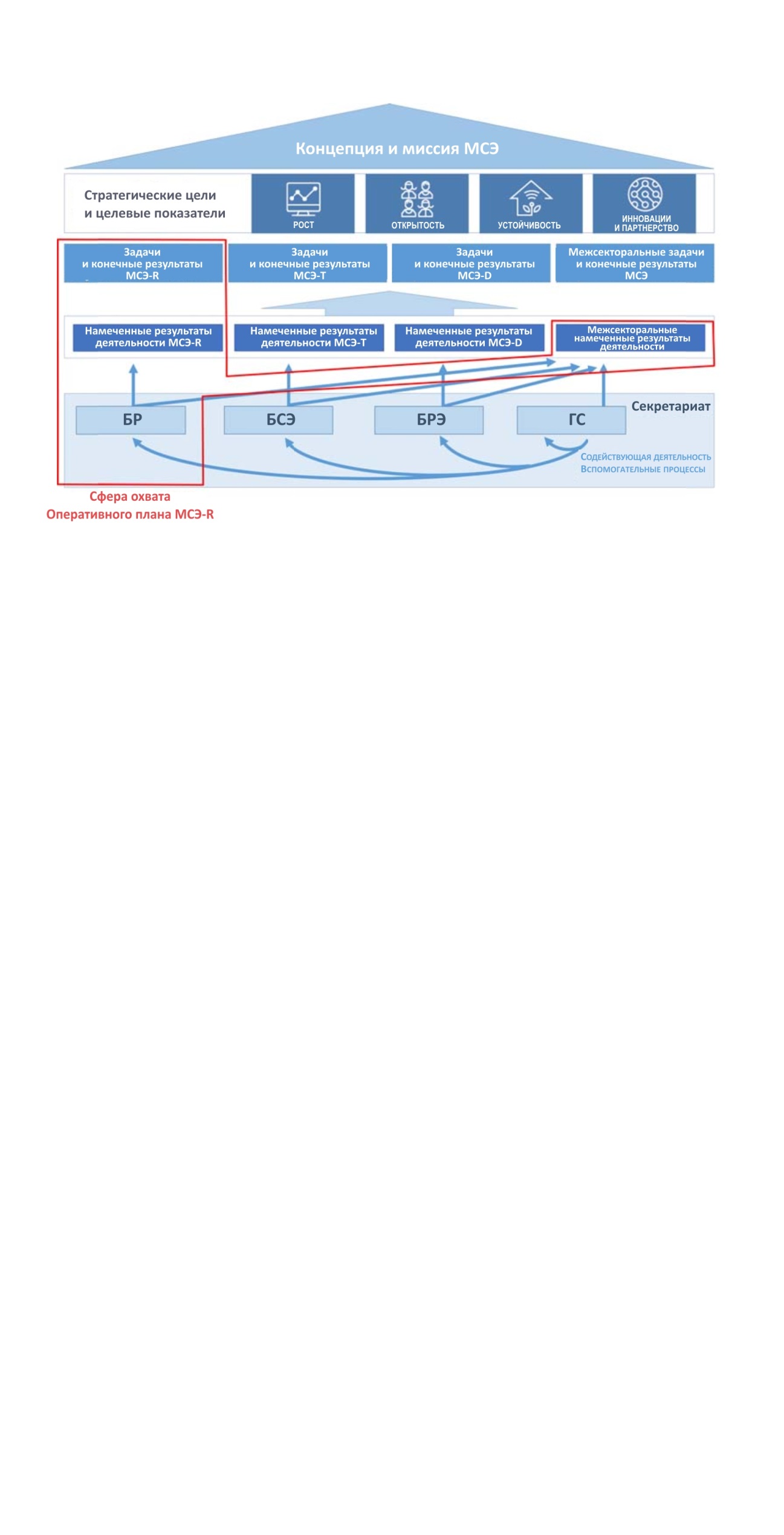 Рисунок 1. Оперативный план МСЭ-R и стратегическая основа МСЭ на 2016–2019 годы2.	Общие сведения и ключевые приоритеты применительно к Сектору МСЭ-RПериод 2018−2021 годов будет ознаменован выполнением решений АР-15 и ВКР-15, подготовкой к АР-19 и ВКР-19, а также разработкой ключевых стандартов и передового опыта в области радиосвязи. Ниже перечислены важнейшие вопросы в разбивке по четырем направлениям оперативной деятельности Сектора МСЭ-R и направлениям вспомогательной деятельности Бюро радиосвязи.2.1	Разработка и обновление международных нормативных положений, касающихся использования радиочастотного спектра и спутниковых орбитВыполнение решений ВКР-15.Принятие РРК соответствующих Правил процедуры.2.2	Внедрение и применение международных нормативных положений, касающихся использования радиочастотного спектра и спутниковых орбитРазработка и предоставление Членам МСЭ программных инструментов, касающихся применения Регламента радиосвязи и соответствующих Правил процедуры. Надлежащее и своевременное применение положений Регламента радиосвязи и применимых региональных соглашений для наземных и космических служб вместе с обновлением Международного справочного регистра частот (МСРЧ) и Планов и Списков присвоений и/или выделений.Контроль случаев вредных помех и, в более общем смысле, конфликтных ситуаций, возникающих при совместном использовании ресурсов орбиты/спектра, а также урегулирование этих случаев.Соответствующие публикации (ИФИК БР, публикации, относящиеся к морским службам, список станций международного радиоконтроля).2.3	Разработка и обновление глобальных Рекомендаций, Отчетов и Справочников, предназначенных для наиболее эффективного использования радиочастотного спектра и спутниковых орбитПодготовка к АР-19 и ВКР-19 в исследовательских комиссиях МСЭ-R при тесном сотрудничестве с региональными группами, в том числе разработка проектов технических, регламентарных и процедурных текстов для содействия работе ПСК19-2.Разработка ключевых Рекомендаций, Отчетов и Справочников, в частности по радиоинтерфейсу IMT-2020, в тесном сотрудничестве с МСЭ-T, региональными организациями и другими органами по разработке стандартов.2.4	Предоставление информации и оказание помощи Членам МСЭ-R по вопросам, касающимся радиосвязиПубликация и продвижение продуктов МСЭ-R (таких как Регламент радиосвязи, Рекомендации, Отчеты и Справочники).Осуществляемое в тесном сотрудничестве с другими Секторами, региональными отделениями МСЭ, соответствующими региональными организациями и членами МСЭ:распространение информации, в том числе посредством проведения всемирных конференций, семинаров-практикумов и других мероприятий по радиосвязи;оказание помощи членам МСЭ, перед которыми стоят задачи, связанные с развитием их служб радиосвязи, в частности в связи с переходом на цифровое телевизионное радиовещание и использованием цифрового дивиденда.2.5	Вспомогательная деятельность Бюро радиосвязиПродолжающаяся разработка, совершенствование и сопровождение программных инструментов БР в целях поддержания высокого уровня эффективности, надежности, удобства для пользователя и удовлетворенности со стороны членов МСЭ.Материально-техническая и административная поддержка исследовательских комиссий МСЭ-R и участие в соответствующей деятельности региональных групп.Предоставление помощи членам МСЭ, осуществляемое в тесном сотрудничестве с другими Бюро, региональными отделениями МСЭ и региональными организациями.3	Структура результатов деятельности МСЭ-R на 2018−2021 годы3.1	Увязка со стратегическими целями МСЭ3.2	Задачи, конечные результаты и намеченные результаты деятельности МСЭ-R3.3	Распределение ресурсов между задачами и намеченными результатами деятельности МСЭ-R на 2018−2021 годы* Затраты по этим намеченным результатам деятельности распределены между всеми задачами Союза.4	Анализ рисковВ приведенной ниже таблице представлены оперативные риски высокого уровня, которые определены, проанализированы и оценены путем перехода от стратегии к реализации. Бюро Секторов и каждый департамент будут управлять всеми рисками, связанными с достижением соответствующих конечных результатов.5	Задачи, конечные результаты и намеченные результаты деятельности МСЭ-R на 2018–2021 годыЗадачи Сектора МСЭ-R будут выполняться на основе достижения соответствующих конечных результатов путем реализации намеченных результатов деятельности. Выполнение задач МСЭ-R в контексте круга обязанностей Сектора содействует достижению общих целей Союза. Бюро радиосвязи вносит также вклад в выполнение межсекторальных задач, конечных результатов и намеченных результатов деятельности (представленных в Оперативном плане Генерального секретариата).5.1	R.1	Рационально, справедливо, эффективно, экономично и своевременно удовлетворять потребности членов МСЭ в ресурсах радиочастотного спектра и спутниковых орбит, при этом избегая вредных помех5.2	R.2	Обеспечивать возможность установления соединений и функциональную совместимость повсюду в мире, повышение показателей работы, качества обслуживания, его приемлемости в ценовом отношении и своевременности, а также общей системной экономии в радиосвязи, в том числе путем разработки международных стандартов____________
* Оценки.5.3	R.3 Способствовать приобретению и совместному использованию знаний и ноу-хау в области радиосвязи6	Выполнение Оперативного планаДостижение намеченных результатов деятельности, определенных в настоящем Оперативном плане, будет координироваться ответственными департаментами Бюро радиосвязи, которые осуществляют деятельность в соответствии с внутренними планами работы Бюро и каждого департамента; в выполнении настоящего Оперативного плана примут участие региональные отделения. Вспомогательные административные услуги предоставляются частично Бюро радиосвязи и преимущественно Генеральным секретариатом в соответствии с предварительно определенными и согласованными между двумя сторонами ежегодными соглашениями об уровне обслуживания (предоставление внутренних услуг). Вспомогательные услуги, предоставляемые Генеральным секретариатом, описаны в Оперативном плане Генерального секретариата. Достижение намеченных результатов деятельности и предоставление вспомогательных услуг планируется, контролируется и оценивается руководством МСЭ на основе задач МСЭ, изложенных в Стратегическом плане. В ежегодном отчете о выполнении Стратегического плана будет обращаться особое внимание на ход выполнения этих задач и достижения общих целей. Что касается управления рисками, помимо анализа рисков, включенного в настоящий Оперативный план для периодического рассмотрения высшим руководством, каждое Бюро/каждый департамент будет продолжать систематическое определение, оценку и управление рисками, связанными с достижением соответствующих намеченных результатов деятельности и предоставлением вспомогательных услуг, используя подход на основе многоуровневого управления рисками.Приложение 1. Распределение ресурсов между межсекторальными задачами и стратегическими целями МСЭТыс. швейцарских франков______________Бюро радиосвязи (БР)Бюро радиосвязи (БР)Бюро радиосвязи (БР)Административный циркулярCA/233Административный циркулярCA/23318 мая 2017 годаАдминистрациям Государств – Членов МСЭ
и Членам Сектора радиосвязиАдминистрациям Государств – Членов МСЭ
и Членам Сектора радиосвязиАдминистрациям Государств – Членов МСЭ
и Членам Сектора радиосвязиПредмет:Краткий обзор выводов двадцать четвертого собрания Консультативной группы по радиосвязиКраткий обзор выводов двадцать четвертого собрания Консультативной группы по радиосвязиКраткий обзор выводов двадцать четвертого собрания Консультативной группы по радиосвязиКраткий обзор выводов двадцать четвертого собрания Консультативной группы по радиосвязиКраткий обзор выводов двадцать четвертого собрания Консультативной группы по радиосвязиКраткий обзор выводов двадцать четвертого собрания Консультативной группы по радиосвязиСсылка:	Административный циркуляр CA/232 от 2 декабря 2016 годаСсылка:	Административный циркуляр CA/232 от 2 декабря 2016 годаСсылка:	Административный циркуляр CA/232 от 2 декабря 2016 годаКонсультативная группа по радиосвязи
Женева, 26–28 апреля 2017 года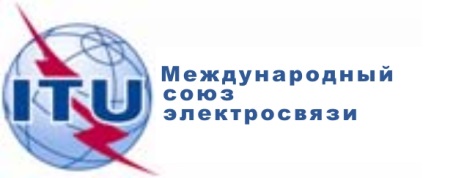 Пересмотр 2Документа RAG17/TEMP/3-R28 апреля 2017 годаОригинал: английскийПредседатель КГРДВАДЦАТЬ ЧЕТВЕРТОЕ СОБРАНИЕ
КОНСУЛЬТАТИВНОЙ ГРУППЫ ПО РАДИОСВЯЗИПункт
повестки
дняВопросВыводы1Вступительные замечанияСобрание официально открыл Председатель г-н Даниел Обам (Кения). В соответствии с повесткой дня собрания и в отсутствие Генерального секретаря со вступительными замечаниями выступил 
Директор БР. Г-н Обам выразил признательность всем Государствам-Членам и Членам Сектора радиосвязи за их вклад в работу КГР.2Утверждение повестки дня(Документ RAG17/ADM/1 (Rev.2))Проект повестки дня, содержащийся в Документе RAG17/ADM/1 (Rev.2) был принят без изменений. Собрание также приняло предложенный план распределения времени.3Председатель и заместители Председателя КГР(Документ INFO/1)Председатель предложил присутствующим в зале заместителям Председателя КГР кратко представиться, после чего пояснил, что г-жа Анабел Сиснерос (Аргентина), избранная заместителем Председателя КГР на АР-15, более не имеет возможности исполнять эти обязанности. Он кратко представил г-на Оскара Гонсалеса, предложенного Аргентиной на замену г-же Сиснерос. КГР одобрила кандидатуру г-на Гонсалеса на должность заместителя Председателя КГР путем аккламации.4Отчет 24-му собранию Консультативной группы по радиосвязи 
(Документ RAG17/1(Rev.1))КГР приняла к сведению информацию, содержащуюся в отчете Директора, по вопросам, касающимся МСЭ-R, и приняла решение рассмотреть содержание каждого из разделов отчета в ходе работы по соответствующему пункту повестки дня.5Вопросы, касающиеся Совета 2017 года(Документы RAG17/1(Rev.1), 10, 11)КГР с удовлетворением отметила, что политика бесплатного онлайнового доступа по-прежнему обеспечивает платформу для широкого распространения Рекомендаций МСЭ-R и приветствовала инициативу Директора распространить бесплатный доступ на все Справочники МСЭ-R.КГР также приняла к сведению содержащуюся в отчете Директора информацию, касающуюся возмещения затрат на обработку заявок на регистрацию спутниковых сетей и вопросов, относящихся к протоколу по космическим средствам.КГР рассмотрела Документ RAG17/11, представленный Российской Федерацией, который посвящен обработке заявок на регистрацию систем НГСО ФСС, возмещению затрат на обработку таких заявок, а также мерам, которые могут потребоваться со стороны Совета 2017 года в связи с увеличением времени обработки заявок на регистрацию систем НГСО ФСС, приведшим к задержке опубликования заявок на регистрацию систем ГСО ФСС.
КГР отметила, что Решение 482 Совета не в полной мере обеспечивает возмещение затрат на обработку заявок на регистрацию систем НГСО ФСС, поданных в БР в последнее время (за прошедшие 
12–18 месяцев). Есть существенная разница (в отдельных случаях более чем десятикратная) между предельным количеством единиц, установленным Решением 482 Совета, и фактическим количеством единиц, требуемых для обработки заявок на регистрацию обширных сетей НГСО ФСС. Признается, что это, среди прочего, обусловлено сложностью этих систем НГСО ФСС, а также огромным количеством и сложностью процедур рассмотрения таких заявок. Это привело к задержкам в опубликовании заявок на регистрацию не только систем НГСО ФСС, но и систем ГСО ФСС.
КГР рекомендовала Директору БР уведомить Совет 2017 года о ведущемся обсуждении этого вопроса.КГР также рекомендовала Директору БР уведомить Совет о следующих двух возможных вариантах возмещения затрат на обработку БР заявок на регистрацию обширных систем НГСО ФСС:предусмотреть возмещение затрат на обработку БР заявок на регистрацию систем НГСО ФСС из бюджета МСЭ. В связи с этим Директору БР предлагается оценить и сообщить Совету 2017 года возможный размер затрат на обработку заявок на регистрацию систем НГСО ФСС, которые не удалось возместить в рамках исполнения действующего Решения 482 Совета. Отмечается, что соответствующая прибавка к бюджету должна включать финансовую поддержку дальнейшей разработки программного обеспечения для проверки э.п.п.м. по завершении пересмотра Рекомендации МСЭ-R S.1503-2;пересмотреть Решение 482 Совета, разработав для этого конкретную процедуру возмещения затрат на обработку заявок на регистрацию обширных сетей НГСО ФСС. В связи с этим Директору БР предлагается прояснить технические аспекты такой процедуры во взаимодействии с соответствующими исследовательскими комиссиями МСЭ-R и РРК, особенно по вопросу о возможности разделять отдельные заявки на НГСО (API/координация/заявление), содержащие:негомогенные спутниковые орбиты, отличающиеся по высоте и наклонению; илиразличные конфигурации группировок,на заявки, содержащие каждую отдельную группировку или отдельные типы спутниковых орбит в целях обработки БР.По вопросу о том, как БР должно обрабатывать изменения в заявках на НГСО, затрагивающие конкретные орбитальные характеристики (следует ли допускать определенную гибкость или нет), отмечается, что этот вопрос в настоящее время находится на рассмотрении в РГ 4A в рамках вопроса о дальнейшем развитии Рекомендации МСЭ-R S.1503. Кроме того, КГР рекомендовала Директору запросить у Совета рекомендации о том, как следует решать вопрос о возмещении затрат на обработку заявок на НГСО ФСС, чтобы это не отразилось негативно на процессе подачи заявок на спутниковые сети в МСЭ.КГР приняла к сведению предлагаемый проект бюджета Сектора радиосвязи на 2018–2019 годы в преддверии утверждения Советом 2017 года бюджета Союза на 2018–2019 годы.КГР рассмотрела Документ RAG17/10, представленный Российской Федерацией, который обращает внимание на тот факт, что вопросы повышения эффективности использования радиочастотного спектра и спутниковых орбит (РЧС и СО) в последние десятилетия вызывают все больший и больший интерес. Достаточно отметить все возрастающее количество участников всемирных конференций радиосвязи (ВКР). На ВКР-97 (в 1997 году) было зарегистрировано около 2000 участников, а на ВКР-15 (в 2015 году) уже свыше 3300 участников. При этом также возрастают номенклатура, сложность и объем задач, решаемых персоналом Бюро радиосвязи, по сути являющимся исполнительным механизмом международной системы управления РЧС и СО.
Документ содержит анализ выделенных МСЭ-R финансовых ресурсов и людских ресурсов Бюро радиосвязи в период с 1996 по 2017 год. В данном анализе подчеркивается значительное сокращение бюджета МСЭ-R в последние годы и обращается внимание на предлагаемое дальнейшее сокращение бюджета в проекте на 2018–2019 годы. Демонстрируется, что предлагаемое сокращение бюджета МСЭ-R является более значительным, чем сокращение бюджета других органов МСЭ на тот же период. Поднимается также ряд вопросов, связанных с сокращением персонала БР в последние годы, которое привело к тому, что БР более не способно выполнять свои обязательства как регуляторного органа из-за недостатка финансовых и людских ресурсов вкупе с возросшей сложностью выполняемых задач, а также из-за роста количества и сложности заявок на спутниковые сети, которые служат источником существенных дополнительных трудозатрат БР.
Согласно выводу, выявленные выше проблемы в значительной степени обусловлены сокращением финансовых и людских ресурсов, предоставляемых Сектору радиосвязи в последние годы (включая радикальное сокращение численности персонала Бюро радиосвязи), что требует принятия скорейших мер для решения все более сложных задач, стоящих перед Бюро. Эта позиция нашла широкую поддержку среди участников КГР.

Директор дал пояснение касательно произошедших в течение ряда лет изменений в уровнях персонала, истоки которых лежат в начале 1990-х годов, когда задержка в обработке заявок составляла до двух лет, притом что пунктом 9.38 Регламента радиосвязи установлен четырехмесячный предельный срок обработки заявок CR/R. Он объяснил, что когда были приняты меры по сокращению затрат, последовало некоторое снижение количества подаваемых заявок. Это относительное снижение в сочетании с появлением новых прикладных программ, повысивших эффективность обработки, сделали возможным сокращение персонала, которое произошло в период его нахождения на должности. Однако в последние 12–18 месяцев снова образовалась задержка в обработке заявок на регистрацию спутниковых сетей ввиду значительного роста количества и сложности заявок на спутниковые сети ГСО и НГСО. КГР заключила, что Государства-Члены по желанию вправе поставить соответствующие вопросы перед Советом, сославшись на краткий обзор выводов текущего собрания КГР. КГР также подчеркнула необходимость соразмерного и сбалансированного подхода к финансированию Секторов и Генерального секретариата МСЭ, учитывая имеющий место в последнее время рост нагрузки на Бюро радиосвязи и связанные с этим ожидания его членов. Кроме того, КГР рекомендовала Директору известить Совет об этих проблемных вопросах в своем отчете.КГР приняла к сведению утверждение Советом 2016 года Резолюции 1380 о датах, месте проведения и повестке дня ВКР-19, а также о датах и месте проведения АР-19, которые затем были предметом консультаций с Государствами-Членами, и получили согласие необходимого большинства Государств – Членов МСЭ.
Далее КГР отметила, что администрация Египта недавно подтвердила свое обязательство провести АР и ВКР-19 в Шарм-эль-Шейхе в уже утвержденные Советом даты.6Выполнение решений ВКР-15(Документы RAG17/1(Rev.1), 12)КГР приняла к сведению меры, предпринятые на сегодняшний день Бюро радиосвязи по выполнению решений ВКР-15 касательно космических и наземных служб, в частности по разработке программного обеспечения во исполнение Резолюции 907 (Пересм. ВКР-15) об использовании современных электронных средств связи в административной корреспонденции, связанной со спутниковыми сетями, и Резолюции 908 (Пересм. ВКР-15) о представлении в электронном формате заявок на регистрацию спутниковых сетей.
Председатель Группы Докладчика по выполнению Резолюций 907 и 908 указал, что до сегодняшнего дня активность группы была не слишком высока, но вскоре, когда программное обеспечение будет готово к тестированию Государствами-Членами, группа сможет внести свой вклад в работу путем проведения таких тестов. Председатель (г-н Александр Валле  Alexandre.Vallet@anfr.fr) предложил связаться с ним заинтересованным администрациям, желающим присоединиться к Группе докладчиков, и принять участие в предлагаемых тестах.
КГР отметила, что программное обеспечение, разрабатываемое в настоящий момент во исполнение Резолюции 907, гарантирует надлежащее отслеживание корреспонденции между администрациями и Бюро, а также уведомление отправителя о получении корреспонденции аналогично подходу, реализованному для наземных служб, в рамках которого прием любой заявки на частотное присвоение, поданной администрацией в БР, автоматически подтверждается соответствующей системой.КГР рассмотрела представленный Японией Документ RAG17/12 с изложением ряда аспектов, которые необходимо учитывать при выполнении Резолюции 908. КГР поблагодарила Японию за этот вклад и предложила Бюро рассмотреть предложения, содержащиеся в этом документе. Она также предложила Бюро представить отчет о ходе выполнения Резолюции 908 на следующем собрании КГР.7Подготовка к АР/ВКР-19(Документы RAG17/1(Rev.1)+Corr.2, 7, 16)КГР приняла к сведению отчет о подготовке к АР/ВКР-19 и ПСК19-2, в частности касательно хода подготовки текстов для проекта отчета ПСК, который будет представлен на ПСК19-2. Она также с удовлетворением отметила готовность предварительной версии интерфейса подготовки предложений для конференции (CPI) ВКР-19, который доступен по адресу www.itu.int/net4/Proposals/CPI/WRC19/Main и предназначен для загрузки администрациями текстов РР издания 2016 года в надлежащем формате. КГР отметила, что эта информация была представлена вниманию групп МСЭ-R, ответственных за подготовку проектов текстов ПСК (см., например, Документ 1A/160). КГР предложила провести демонстрацию этого средства в ходе 1-го Межрегионального семинара-практикума МСЭ по подготовке к ВКР-19, который пройдет в ноябре 2017 года в Женеве. КГР поблагодарила Бюро за поддержку региональных групп в деле подготовки к ВКР-19, а также за полезную обновленную информацию на страницах сайта МСЭ-R, посвященных ВКР-19 (www.itu.int/go/wrc-19) и ПСК (www.itu.int/ITU-R/go/rcpm).КГР приняла к сведению проведенную командой по связи МСЭ презентацию, которая посвящена предлагаемому фирменному стилю ВКР-19 – составной части общего проекта МСЭ по модернизации и унификации фирменной символики МСЭ.КГР рассмотрела представленный Китаем Документ RAG17/7 о решениях региональных конференций по радиосвязи и отметила, что поднятый в документе вопрос находится не в ее компетенции, а в компетенции Полномочной конференции. Она также отметила, что на сегодняшний день не возникло практических проблем в связи с решениями региональных конференций по радиосвязи, которые могли вступить в противоречие с Регламентом радиосвязи, и что по имеющемуся опыту РРК весьма эффективно урегулирует подобные ситуации.
КГР также рассмотрела представленный Францией Документ RAG17/16 о предлагаемом пересмотре Резолюции МСЭ-R 2, в котором поддерживается текущий процесс ПСК и предлагаются различные изменения, которые обеспечили бы рабочим группам МСЭ-R больший запас времени для завершения работы над проектами текстов ПСК, а также предлагается возможное сокращение продолжительности ПСК-2 до восьми рабочих дней – со вторника по четверг. КГР приняла этот документ к сведению и указала, что Государства-Члены могут вносить свои предложения о возможном пересмотре Резолюции МСЭ-R 2 непосредственно на АР-19.8Деятельность исследовательских комиссий 
(Документы RAG17/1(Add.1), 2, 13)КГР приняла к сведению отчет о работе исследовательских комиссий МСЭ-R, в частности информацию о расширении участия в собраниях исследовательских комиссий и обусловливаемых этим проблемах материально-технического снабжения, связанных с доступностью помещений достаточного размера. КГР рекомендовала внедрить механизм на уровне МСЭ, который обеспечивал бы необходимую доступность помещений для выполнения основной уставной деятельности МСЭ. Вопрос о доступных помещениях для официальных собраний Союза может стать еще более актуальным после реконфигурации помещений штаб-квартиры. В связи с этим важно учесть в требованиях к новому зданию МСЭ потребность в помещениях достаточного размера. КГР дала дополнительные рекомендации о способах улучшения работы исследовательских комиссий, в частности касательно дальнейшего содействия заочному участию, а также обновления и унификации информации на веб-сайте.КГР вновь подтвердила свою позицию, в соответствии с которой исследовательским комиссиям МСЭ-R, их рабочим группам и подгруппам необходимо проводить свои собрания в рабочие часы, оглашенные в начале собрания. Для проведения собраний в другие часы необходимо согласование на основе консенсуса. Проведение собраний в выходные (в субботу или воскресенье; в самых исключительных случаях – в оба дня) требует:	a) согласования на основе консенсуса в ходе пленарного заседания;	b) окончания собрания не позже 17 час. 00 мин. в каждый из этих двух дней.КГР рекомендовала Директору в максимально возможной степени, достижимой на практике, унифицировать в сотрудничестве с Директорами других Бюро и Генеральным секретариатом структуру и функциональные возможности относящихся к ним веб-страниц, обеспечив дружественность к пользователю, удобство поиска и быстрый доступ для членов МСЭ.КГР подтвердила необходимость обеспечить наличие всех документов в формате Word во всех случаях, когда это возможно, с тем чтобы члены МСЭ могли пользоваться текстами этого формата в своих вкладах и при подготовке к последующим собраниям Сектора.КГР рекомендовала Директору продолжить текущую деятельность по совершенствованию функциональных возможностей и качества работы портала SharePoint, чтобы обеспечить исследовательским комиссиям и рабочим группам единообразость и простоту его использования при выполнении последующих действий, особенно таких как пересмотр и/или обновление документов.КГР подтвердила необходимость составлять повестку дня всех собраний исследовательских комиссий, рабочих групп, подгрупп и других групп, а также размещать ее на веб-сайте или портале SharePoint соответствующей комиссии или группы заблаговременно (до начала собрания). Повестка дня должна содержать ссылки на все включенные в нее документы, с тем чтобы обеспечить легкий и быстрый доступ к этим документам делегатов, посещающих соответствующие собрания.КГР подтвердила, что следует приложить все усилия, для того чтобы исключить полное или частичное совпадение собраний КГР с собраниями других исследовательских комиссий или рабочих групп МСЭ-R и тем самым обеспечить членам МСЭ максимально широкие возможности для посещения собраний КГР и других собраний МСЭ-R. В случае проведения собраний МСЭ-R вне места пребывания Союза они должны быть открыты для всех членов МСЭ без каких-либо ограничений. КГР напомнила, что все исследовательские комиссии, рабочие группы, подгруппы и другие группы должны в полном объеме соблюдать методы работы, установленные Резолюцией МСЭ-R 1-7 и ее последующими или обновленными редакциями. В частности, решения по вопросам должны приниматься на основе консенсуса, как указано в Резолюции МСЭ-R 1-7 и ее последующих редакциях, с соблюдением принципа универсальности и единства мнений – устоявшегося принципа, принятого в ООН и МСЭ.КГР также подтвердила, что исследовательским комиссиям, рабочим группам и другим группам необходимо учитывать выводы предыдущих собраний КГР.КГР рассмотрела представленный Италией и Государством-городом Ватикан Документ RAG17/2, в котором предлагается объединить три резолюции, касающиеся работы ККТ (Резолюции МСЭ-R 34, 35 и 36). КГР отметила, что это предложение ранее было также внесено в ККТ, который готовит предлагаемый соответствующий пересмотр Резолюции МСЭ-R 36 для представления на АР-19. Было отмечено, что Государство-Член при желании может внести такое предложение непосредственно на АР-19.

КГР рассмотрела представленный Японией Документ RAG17/13, в котором предлагалось пересмотреть "Формат Рекомендаций МСЭ-R" (http://www.itu.int/oth/R0A0E000097) в руководящих указаниях по методам работы, прояснив в нем правила использования примечаний и сносок в Рекомендациях МСЭ-R в духе определений, употребляемых в текстах ИСО/МЭК и МСЭ-T. Было отмечено, что при этом, возможно, будет необходимо убедиться в отсутствии последствий для тех Рекомендаций МСЭ-R, которые включены посредством ссылки в Регламент радиосвязи. Администрация Японии может при желании предпринять любые дальнейшие действия по этому вопросу, если это целесообразно.9Межсекторальная координация (Документы RAG17/1(Rev.1), 5, 8, 15, INFO/3, INFO/4)КГР приняла к сведению приведенную в отчете Директора информацию о сотрудничестве МСЭ-R с МСЭ-D и МСЭ-T, а также международными и региональными организациями.КГР рассмотрела Документ RAG17/5, представленный Председателем 1-й Исследовательской комиссии МСЭ-R, о взаимодействии между ИК 1 МСЭ-R и ИК 1 МСЭ-D по деятельности в соответствии с Резолюцией 9 (Пересм. Дубай, 2014 год) ВКРЭ в период с 2014 по 2017 годы. КГР признала, что несмотря на многократный обмен информацией между двумя секторами, описанный в Документе INFO/3, замечания МСЭ-R не были учтены в полном объеме и отражены надлежащим образом в проекте заключительного отчета по Резолюции 9. КГР подчеркнула необходимость принять меры к тому, чтобы основное содержание Резолюции 9, которое по-прежнему сохраняет актуальность, проводилось в жизнь без дублирования усилий в двух Секторах, а между работой, выполняемой МСЭ-D и МСЭ-R, не было противоречий.КГР также рассмотрела представленный Францией Документ RAG17/15, в котором предлагается направить в КГРЭ заявление о взаимодействии с изложением упомянутых выше проблемных вопросов. КГР решила направить в КГРЭ заявление о взаимодействии, в котором отражены эти вопросы и предложены возможные способы совершенствования взаимодействия и координации между МСЭ-R и МСЭ-D по Резолюции 9 ВКРЭ. В этом заявлении о взаимодействии, приведенном в Приложении 1, в числе прочего излагается точка зрения КГР о необходимости принять во внимание обеспокоенность МСЭ-R касательно отчета по Резолюции 9 перед его публикацией и рассмотрением на ВКРЭ-17.КГР рассмотрела представленный Российской Федерацией Документ RAG17/8, в котором предлагается учредить совместный координационный комитет по терминологии МСЭ. КГР поддержала это предложение и отметила, что оно было направлено на рассмотрение в Совет.10Проект скользящего Оперативного плана
на 2018–2021 годы
(Документы RAG17/1(Add.2)+Corr.1, 6, 9, INFO/2)КГР приняла к сведению ключевые элементы проекта скользящего Оперативного плана МСЭ-R на период 2018–2021 годов, в частности показатели конечных результатов, представленные по каждой задаче, для более адекватного измерения соответствующего ключевого показателя деятельности. КГР также приняла к сведению прогнозы по распределению финансовых ресурсов на намеченные результаты деятельности БР на 2018–2021 годы.КГР рассмотрела представленный Российской Федерацией Документ RAG17/9, в котором предлагаются дополнительные показатели конечных результатов и другие усовершенствования к Оперативному плану МСЭ-R. КГР отметила, что такое предложение может быть учтено при разработке Стратегического плана и соответствующих оперативных планов на следующий цикл, так как текущие были приняты на Полномочной конференции в 2014 году.КГР одобрила предложенный проект скользящего Оперативного плана на 2018–2021 годы с некоторыми поправками, представленный в Приложении 2, и предложила Директору при подготовке Стратегического плана и соответствующих оперативных планов МСЭ-R на следующий цикл учесть следующие аспекты:проводить различие между задачами Сектора МСЭ-R и задачами Бюро;обеспечить сбор статистических данных (показателей) из достоверных источников.Директор предложил представить первый проект стратегического и оперативных планов на следующий цикл в ходе следующего собрания КГР.КРГ далее с благодарностью отметила предлагаемый проект скользящего Оперативного плана 
на 2018–2021 годы Генерального секретариата.11110-я годовщина Регламента радиосвязи(Документ RAG17/3)КГР с удовлетворением отметила мероприятия, организованные Бюро в рамках празднования 110-й годовщины Регламента радиосвязи, и предложила членам, не имевшим возможности принять участие в этих мероприятиях, воспользоваться протоколом групповых дискуссий для прослушивания дебатов. 1290-я годовщина учреждения исследовательских комиссий МККР/МСЭ-R(Документ RAG17/4(Rev.1))КГР приветствовала предложенный Бюро план празднования 90-й годовщины учреждения исследовательских комиссий МККР/МСЭ-R, включающий различные мероприятия, которые назначены к проведению в течение всего года.В частности, КГР отметила, что в этом году на Всемирном мероприятии ITU Telecom планируется новинка – в распоряжение Бюро радиосвязи предоставлена демонстрационная площадь 200 квадратных метров, на которой Членам Сектора МСЭ-R предлагается проиллюстрировать свою деятельность.13Информационная система БР(Документ RAG17/1
(Rev.1), 14)КГР с благодарностью отметила прогресс, достигнутый в области деятельности по разработке программного обеспечения для осуществления деятельности, включенной в дорожную карту, как это рекомендовано КГР-19, в целях, среди прочего, дальнейшей разработки информационной системы БР. КГР также отметила текущую деятельность по переводу базы данных Ingres, которая осуществляется в поэтапном режиме как для космических, так и для наземных и приложений.КГР рассмотрела представленный Японией Документ RAG17/14, посвященный эксплуатации и поддержанию средства поиска в базе данных по документам МСЭ-R. КГР поблагодарила Японию за предоставление ресурсов для разработки этого средства, а также за ценный вклад японских специалистов, в частности д-ра Хасимото, в этот проект. 14Мероприятия по содействию членам Сектора(Документ RAG17/1(Rev.1)+
Corr.1)КГР приняла к сведению основные мероприятия Бюро по техническому содействию членам Сектора, проведенные в последний год, в том числе семинары и семинары-практикумы по вопросам радиосвязи. КГР с удовлетворением отметила рост числа загрузок бесплатных публикаций и предложила Директору изыскать возможности для дальнейшего упрощения доступа членов к таким публикациям.КГР также отметила деятельность БР по привлечению в Сектор новых членов, в том числе академических организаций, а также рекламно-информационную деятельность Бюро. КГР рекомендовала придерживаться единого подхода к ведению веб-сайтов всех секторов.15Даты следующего собранияПроведение 25-го собрания КГР запланировано на 26–29 марта 2018 года. Предполагается второй день собрания (без устного перевода) посвятить обсуждению проектов стратегического и оперативных планов. 16Любые другие вопросыЗадачи МСЭ-RЦель 1
РостЦель 2
ОткрытостьЦель 3
УстойчивостьЦель 4
Инновации
и партнерствоR.1	Рационально, справедливо, эффективно, экономично и своевременно удовлетворять потребности членов МСЭ в ресурсах радиочастотного спектра и спутниковых орбит, при этом избегая вредных помехR.2	Обеспечивать возможность установления соединений и функциональную совместимость повсюду в мире, повышение показателей работы, качества обслуживания, его приемлемости в ценовом отношении и своевременности, а  также общей системной экономии в радиосвязи, в том числе путем разработки международных стандартовR.3	Способствовать приобретению и совместному использованию знаний
и ноу-хау в области радиосвязиЗадачиR.1	Рационально, справедливо, эффективно, экономично и  своевременно удовлетворять потребности членов МСЭ в ресурсах радиочастотного спектра и спутниковых орбит, при этом избегая вредных помехR.2	Обеспечивать возможность установления соединений и функциональную совместимость повсюду в мире, повышение показателей работы, качества обслуживания, его приемлемости в ценовом отношении и своевременности, а также общей системной экономии в радиосвязи, в том числе путем разработки международных стандартовR.3	Способствовать приобретению и совместному использованию знаний и ноу-хау в области радиосвязиКонечные результатыR.1-1	Бóльшее количество стран, имеющих спутниковые сети и земные станции, зарегистрированные в Международном справочном регистре частот (МСРЧ)R.1-2	Бóльшее количество стран, имеющих частотные присвоения наземным службам, зарегистрированные в МСРЧR.1-3	Бóльшая процентная доля присвоений, зарегистрированных в МСРЧ с благоприятным заключениемR.1-4	Бóльшая процентная доля стран, которые завершили переход к цифровому наземному телевизионному радиовещаниюR.1-5	Бóльшая процентная доля спектра, присвоенного спутниковым сетям, который свободен от вредных помех R.1-6	Бóльшая процентная доля присвоений наземным службам, зарегистрированных в МСРЧ, которые свободны от вредных помехR.2-1	Расширение доступа к подвижной широкополосной связи, в том числе в полосах частот, определенных для Международной подвижной электросвязи (IMT)R.2-2	Меньший размер корзины цен на услуги подвижной широкополосной связи, выраженный в процентах от валового национального дохода (ВНД) на душу населенияR.2-3	Увеличение числа фиксированных линий и увеличение объема трафика, переносимого фиксированной службой (Тбит/с)R.2-4	Число домашних хозяйств, принимающих цифровое наземное телевидениеR.2-5	Число работающих спутниковых ретрансляторов (эквивалент 36 МГц) и соответствующая пропускная способность (Тбит/с); число терминалов VSAT; число домашних хозяйств, принимающих спутниковое телевидениеR.2-6	Увеличение числа устройств, принимающих передачи радионавигационных спутниковR.2-7	Число работающих спутников исследования Земли, соответствующее количество и разрешение передаваемых данных и объем загружаемых данных (Тбайты)R.3-1	Расширенные знания и ноу-хау в области Регламента радиосвязи, Правил процедуры, региональных соглашений, Рекомендаций и передового опыта по использованию спектраR.3-2	Расширенное участие в видах деятельности МСЭ-R (в том числе в форме дистанционного участия), особенно развивающихся странНамеченные результаты деятельности–	Заключительные акты всемирных конференций радиосвязи, обновленный Регламент радиосвязи–	Заключительные акты региональных конференций радиосвязи, региональные соглашения–	Правила процедуры, принятые Радиорегламентарным комитетом (РРК)–	Результаты обработки заявок на космические службы и другие соответствующие виды деятельности–	Результаты обработки заявок на наземные службы и другие соответствующие виды деятельности–	Решения РРК, не касающиеся принятия Правил процедуры–	Совершенствование программного обеспечения МСЭ-R–	Решения Ассамблеи радиосвязи, Резолюции МСЭ-R–	Рекомендации, Отчеты (включая отчет ПСК) и Справочники МСЭ-R–	Рекомендация Консультативной группы по радиосвязи–	Публикации МСЭ-R–	Помощь Членам Союза, в частности развивающимся странам и НРС–	Взаимодействие/поддержка в интересах деятельности в области развития–	Семинары, семинары-практикумы и другие мероприятияНамеченные результаты деятельностиСледующие намеченные результаты деятельности для видов деятельности руководящих органов МСЭ способствуют реализации всех задач Союза:– Решения, Резолюции, Рекомендации и другие результаты Полномочной конференции– Решения и Резолюции Совета, а также результаты, полученные рабочими группами СоветаСледующие намеченные результаты деятельности для видов деятельности руководящих органов МСЭ способствуют реализации всех задач Союза:– Решения, Резолюции, Рекомендации и другие результаты Полномочной конференции– Решения и Резолюции Совета, а также результаты, полученные рабочими группами СоветаСледующие намеченные результаты деятельности для видов деятельности руководящих органов МСЭ способствуют реализации всех задач Союза:– Решения, Резолюции, Рекомендации и другие результаты Полномочной конференции– Решения и Резолюции Совета, а также результаты, полученные рабочими группами СоветаПланируемое распределение ресурсов
между намеченными результатами
деятельностиПроцент 
от  общегообъемаПроцент 
от объемана задачуR.1-1	Заключительные акты всемирных конференций радиосвязи, обновленный Регламент радиосвязи5,4%8,8%R.1-2	Заключительные акты региональных конференций радиосвязи, региональные соглашения0,5%0,8%R.1-3	Правила процедуры, принятые Радиорегламентарным комитетом (РРК)2,0%3,3%R.1-4	Результаты обработки заявок на космические службы и другие соответствующие виды деятельности24,4%39,9%R.1	Рационально, справедливо, эффективно, экономично 
и своевременно удовлетворять потребности членов МСЭ в ресурсах радиочастотного спектра и спутниковых орбит, при этом избегая вредных помех61%R.1-5	Результаты обработки заявок на наземные службы и другие соответствующие виды деятельности12,1%19,8%R.1	Рационально, справедливо, эффективно, экономично 
и своевременно удовлетворять потребности членов МСЭ в ресурсах радиочастотного спектра и спутниковых орбит, при этом избегая вредных помех61%R.1-6	Решения РРК, не касающиеся принятия Правил процедуры2,0%3,3%R.1	Рационально, справедливо, эффективно, экономично 
и своевременно удовлетворять потребности членов МСЭ в ресурсах радиочастотного спектра и спутниковых орбит, при этом избегая вредных помех61%R.1-7	Совершенствование программного обеспечения МСЭ-R12,4%20,2%R.2	Обеспечивать возможность установления соединений и функциональную совместимость повсюду в мире, повышение показателей работы, качества обслуживания, его приемлемости в ценовом отношении и своевременности, а также общей системной экономии в радиосвязи, в том числе путем разработки международных стандартов14%R.2-1	Решения Ассамблеи радиосвязи, Резолюции МСЭ-R2,4%17,4%R.2	Обеспечивать возможность установления соединений и функциональную совместимость повсюду в мире, повышение показателей работы, качества обслуживания, его приемлемости в ценовом отношении и своевременности, а также общей системной экономии в радиосвязи, в том числе путем разработки международных стандартов14%R.2-2	Рекомендации, Отчеты (включая отчет ПСК) 
и Справочники МСЭ-R9,1%65,6%R.2	Обеспечивать возможность установления соединений и функциональную совместимость повсюду в мире, повышение показателей работы, качества обслуживания, его приемлемости в ценовом отношении и своевременности, а также общей системной экономии в радиосвязи, в том числе путем разработки международных стандартов14%R.2-3	Рекомендация Консультативной группы по радиосвязи1,8%13,3%R.2	Обеспечивать возможность установления соединений и функциональную совместимость повсюду в мире, повышение показателей работы, качества обслуживания, его приемлемости в ценовом отношении и своевременности, а также общей системной экономии в радиосвязи, в том числе путем разработки международных стандартов14%R.3-1	Публикации МСЭ-R12,4%49,4%R.3	Способствовать приобретению и совместному использованию знаний и ноу-хау в области радиосвязи25%R.3-2	Помощь членам Союза, в частности развивающимся странам и НРС3,9%15,7%R.3-3	Взаимодействие/поддержка в интересах деятельности в области развития2,3%9,1%R.3-4	Семинары, семинары-практикумы и другие мероприятия5,5%22,0%ПК	Решения, Резолюции, Рекомендации и другие результаты Полномочной конференции *1,5%1,5%Совет/РГС.	Решения и Резолюции Совета, а также результаты, полученные рабочими группами Совета *2,2%2,2%ПРЕДМЕТ
АНАЛИЗА РИСКОВОПИСАНИЕ РИСКАВЕРОЯТНОСТЬУРОВЕНЬ
ВОЗДЕЙСТВИЯМЕРЫ СМЯГЧЕНИЯ ПОСЛЕДСТВИЙОПЕРАТИВНЫЙ
РИСКПолная или частичная потеря целостности данных в МСРЧ или в любом из Планов, приводящая к ненадлежащей защите прав администраций по использованию ресурсов спектра/орбитыПолный или частичный сбой при обработке заявок, приводящий к задержке в признании прав администраций на использование ресурсов орбиты/спектра и рискам для соответствующих инвестицийНизкаяОчень высокийЕжедневное дублирование данныхРазработка программ обеспечения высокой безопасности данныхСпособность восстанавливать данные/работу за ограниченный период времениОПЕРАТИВНЫЙ
РИСКВозникновение вредных помех 
(например, из-за несоблюдения нормативных положений), которые приводят к сбоям в предоставлении услуг радиосвязи членами МСЭ НизкаяВысокийСодействие созданию потенциала в области международных нормативных положений благодаря проведению всемирных и региональных семинаров, других соответствующих мероприятийОказание помощи со стороны БР в применении международных нормативных положенийСодействие проведению координации на региональном и межрегиональном уровнях в целях урегулирования проблем помех при поддержке со стороны БРДонесение и информирование о случаях вредных помех и содействие в их урегулировании в соответствии с распоряжениями Директора Бюро, содержащимися в Резолюции 186 (Пусан, 2014 год)ОРГАНИЗАЦИОННЫЙ
РИСКОтсутствие надлежащих средств для проведения собраний в МСЭ (например, из-за нехватки залов заседаний и перегруженного расписания собраний), что приводит к неудовлетворенности со стороны членов МСЭ и задержкам в выполнении программ работыСредняяВысокийПроведение большего количества собраний вне МСЭРасширение использования виртуальных залов заседаний для небольших собранийКонечный результатПоказатели конечного результата2013 г.2014 г.2015 г.2016 г.Целевые
показатели
на 2020 г.ИсточникR.1-1	Бóльшее количество стран, имеющих спутниковые сети и земные станции, зарегистрированные в Международном справочном регистре частот (МСРЧ)Количество стран, имеющих спутниковые сети, зарегистрированные в МСРЧ4951525670БР/МСРЧR.1-1	Бóльшее количество стран, имеющих спутниковые сети и земные станции, зарегистрированные в Международном справочном регистре частот (МСРЧ)Количество стран, имеющих земные станции, зарегистрированные в МСРЧ82827677120БР/МСРЧR.1-2	Бóльшее количество стран, имеющих частотные присвоения наземным службам, зарегистрированные в МСРЧКоличество стран, имеющих частотные присвоения наземным службам, зарегистрированные в МСРЧ188188190190193БР/МСРЧR.1-2	Бóльшее количество стран, имеющих частотные присвоения наземным службам, зарегистрированные в МСРЧКоличество стран, которые зарегистрировали присвоения наземным службам в МСРЧ за последние четыре года 7478847990БР/МСРЧR.1-3	Бóльшая процентная доля присвоений, зарегистрированных в МСРЧ с благоприятным заключениемПодлежат координации (наземные службы)99,86%99,86%99,87%99,88%99,99% БР/МСРЧR.1-3	Бóльшая процентная доля присвоений, зарегистрированных в МСРЧ с благоприятным заключениемПодпадают под действие Плана (наземные службы)92,66%92,81%74,46%74,32%75% БР/МСРЧR.1-3	Бóльшая процентная доля присвоений, зарегистрированных в МСРЧ с благоприятным заключениемДругие98,29%98,34%98,37%98,46%98%БР/МСРЧR.1-4	Бóльшая процентная доля стран, которые завершили переход к цифровому наземному телевизионному радиовещаниюПроцентная доля стран, которые завершили переход к цифровому наземному телевизионному радиовещанию3,6%17%27%42%70% БР и БРЭR.1-5	Бóльшая процентная доля спектра, присвоенного спутниковым сетям, который свободен от вредных помех Процентная доля спектра, присвоенного спутниковым сетям, который свободен от вредных помех99,97%99,97%99,96%99,96% 99,99%БР/МСРЧR.1-6 Бóльшая процентная доля присвоений наземным службам, зарегистрированных в МСРЧ, которые свободны от вредных помехПроцентная доля присвоений наземным службам, зарегистрированных в Справочном регистре, которые свободны от вредных помех (на основе количества случаев, сообщенных МСЭ за последние четыре года)99,99%99,99%99,99%99,90%99,99%БР/МСРЧНамеченный результат деятельностиФинансовые ресурсы (тыс. швейцарских франков)Финансовые ресурсы (тыс. швейцарских франков)Финансовые ресурсы (тыс. швейцарских франков)Финансовые ресурсы (тыс. швейцарских франков)2018 г.2019 г.2020 г.2021 г.R.1-1	Заключительные акты всемирных конференций радиосвязи, обновленный Регламент радиосвязи1 7629 3671 0091 021R.1-2	 Заключительные акты региональных конференций радиосвязи, региональные соглашения242333308309R.1-3	Правила процедуры, принятые Радиорегламентарным комитетом (РРК)1 2681 2131 2381 226R.1-4	 Результаты обработки заявок на космические службы и другие соответствующие виды деятельности14 64114 57715 25915 388R.1-5	Результаты обработки заявок на наземные службы и другие соответствующие виды деятельности7 4757 3397 3717 383R.1-6	Решения РРК, не касающиеся принятия Правил процедуры1 1869511 4221 435R.1-7	Совершенствование программного обеспечения МСЭ-R7 7257 5627 4537 505Распределение затрат на виды деятельности "Полномочная конференция" и "Совет" (ПК, Совет/РГС)2 0281 2291 0501 204Всего по Задаче R.136 32742 57135 11035 471Конечный результатПоказатели конечного результата2012 г.2013 г.2014 г.2015 г.2016 г.Целевые
показатели
на 2020 г.ИсточникR.2-1	Расширение доступа к подвижной широкополосной связи, в том числе в полосах частот, определенных для Международной подвижной электросвязи (IMT)Количество контрактов/абонентов (млрд.)6,23/4,306,67/4,607,01/4,837,22/4,987,38/5,09*9,20Состояние широкополосной связи в 2016 г.
Доклад Комиссии по широкополосной связи в интересах цифрового развития
R.2-1	Расширение доступа к подвижной широкополосной связи, в том числе в полосах частот, определенных для Международной подвижной электросвязи (IMT)Процентная доля контрактов на подвижную широкополосную связь 25%29%38%45%50%*83,7%Состояние широкополосной связи в 2016 г.
Доклад Комиссии по широкополосной связи в интересах цифрового развития
R.2-2	Меньший размер корзины цен на услуги подвижной широкополосной связи, выраженный в процентах от валового национального дохода (ВНД) на душу населенияРазмер корзины цен на услуги подвижной широкополосной связи, выраженный в процентах от ВНД на душу населения (с предоплатой, на базе мобильного телефона, 500 Мбайт) Мир8,725,503,884,00Отчет МСЭ "Измерение информационного общества", издание 2016 г.R.2-2	Меньший размер корзины цен на услуги подвижной широкополосной связи, выраженный в процентах от валового национального дохода (ВНД) на душу населенияРазвитые страны1,020,750,57Отчет МСЭ "Измерение информационного общества", издание 2016 г.R.2-2	Меньший размер корзины цен на услуги подвижной широкополосной связи, выраженный в процентах от валового национального дохода (ВНД) на душу населенияРазвивающиеся страны11,67,25,1Отчет МСЭ "Измерение информационного общества", издание 2016 г.R.2-2	Меньший размер корзины цен на услуги подвижной широкополосной связи, выраженный в процентах от валового национального дохода (ВНД) на душу населенияНаименее развитые страны30,317,011,4Отчет МСЭ "Измерение информационного общества", издание 2016 г.R.2-2	Меньший размер корзины цен на услуги подвижной широкополосной связи, выраженный в процентах от валового национального дохода (ВНД) на душу населенияКоличество стран, где размер корзины цен составляет менее 5%81101117135193Отчет МСЭ "Измерение информационного общества", издание 2016 г.R.2-3	Увеличение числа фиксированных линий и увеличение объема трафика, переносимого фиксированной службой (Тбит/с)Число фиксированных линийНет данныхНет данныхНет данныхНет
данныхДанные будут получены по результатам обследования БРЭ в области ИКТR.2-3	Увеличение числа фиксированных линий и увеличение объема трафика, переносимого фиксированной службой (Тбит/с)Суммарная емкость (Тбит/с)Нет данныхНет данныхНет данныхНет
данныхДанные будут получены по результатам обследования БРЭ в области ИКТR.2-4	Число домашних хозяйств, принимающих цифровое наземное телевидениеЧисло домашних хозяйств, принимающих ЦНТ (млн.)130,1164,7203,3252,0453Справочный отчет "Мир цифрового ТВ", июнь 2015 г. Digital TV Research Ltd
Справочный отчетR.2-4	Число домашних хозяйств, принимающих цифровое наземное телевидениеЧисло домашних хозяйств, принимающих АНТ (млн.)419,5364,6319,8261,9Справочный отчет "Мир цифрового ТВ", июнь 2015 г. Digital TV Research Ltd
Справочный отчетR.2-4	Число домашних хозяйств, принимающих цифровое наземное телевидениеОбщее число домашних хозяйств, принимающих ЦНT + AНТ (млн.)549,6529,3514,1513,9Справочный отчет "Мир цифрового ТВ", июнь 2015 г. Digital TV Research Ltd
Справочный отчетR.2-4	Число домашних хозяйств, принимающих цифровое наземное телевидениеПроцент домашних хозяйств, принимающих ЦНТ6,8%8,5%10,3%12,7%22,7%Справочный отчет "Мир цифрового ТВ", июнь 2015 г. Digital TV Research Ltd
Справочный отчетR.2-4	Число домашних хозяйств, принимающих цифровое наземное телевидениеПроцент домашних хозяйств, принимающих АНТ21,8%18,7%16,3%13,2%Справочный отчет "Мир цифрового ТВ", июнь 2015 г. Digital TV Research Ltd
Справочный отчетR.2-4	Число домашних хозяйств, принимающих цифровое наземное телевидениеПроцент домашних хозяйств, принимающих наземное телевидение28,6%27,2%26,6%25,8%Справочный отчет "Мир цифрового ТВ", июнь 2015 г. Digital TV Research Ltd
Справочный отчетR.2-5	 Число работающих спутниковых ретрансляторов (эквивалент 36 МГц) и соответствующая пропускная способность (Тбит/с); число терминалов VSAT; число домашних хозяйств, принимающих спутниковое телевидениеЧисло работающих спутниковых ретрансляторов (эквивалент 36 МГц) 15 87815 99717 95319 772Нет данных Euroconsult
(http://www.euroconsult-ec.com)R.2-5	 Число работающих спутниковых ретрансляторов (эквивалент 36 МГц) и соответствующая пропускная способность (Тбит/с); число терминалов VSAT; число домашних хозяйств, принимающих спутниковое телевидениеСоответствующая пропускная способность (Тбит/с)0,9991,0951,2691,491Нет данных Euroconsult
(http://www.euroconsult-ec.com)R.2-5	 Число работающих спутниковых ретрансляторов (эквивалент 36 МГц) и соответствующая пропускная способность (Тбит/с); число терминалов VSAT; число домашних хозяйств, принимающих спутниковое телевидениеЧисло терминалов VSAT (млн.)3,4803,7863,8913,838Нет данныхГлобальный форум VSAT
(https://gvf.org)R.2-5	 Число работающих спутниковых ретрансляторов (эквивалент 36 МГц) и соответствующая пропускная способность (Тбит/с); число терминалов VSAT; число домашних хозяйств, принимающих спутниковое телевидениеКоличество систем DTH (млн.)319,3337,3359,2396,3439Справочный отчет "Мир цифрового ТВ", июнь 2015 г. Digital TV Research LtdR.2-6	Увеличение числа устройств, принимающих передачи радионавигационных спутниковКоличество действующих группировок/спутников ГНСС2/482/482/484/755/906/144БР/МСРЧR.2-6	Увеличение числа устройств, принимающих передачи радионавигационных спутниковКоличество устройств со встроенными приемниками ГНСС (млрд.)2,93,64,5*5,4*8Европейское агентство ГНСС
Отчет о ГНСС за 2015 г.
(https://www.gsa.europa.eu)R.2-7	Число работающих спутников исследования Земли, соответствующее количество и разрешение передаваемых данных и объем загружаемых данных (Тбайты)Количество спутников ДЗЗ180215219440БР/МСРЧR.2-7	Число работающих спутников исследования Земли, соответствующее количество и разрешение передаваемых данных и объем загружаемых данных (Тбайты)Количество передаваемых изображений (млн.)5560626871Нет данныхРазличные заинтересованные стороны КОПУОСR.2-7	Число работающих спутников исследования Земли, соответствующее количество и разрешение передаваемых данных и объем загружаемых данных (Тбайты)Размер загружаемых изображений (Тбайт)18 00022 00027 00035 00037 000Нет данныхРазличные заинтересованные стороны КОПУОСНамеченный результат деятельностиФинансовые ресурсы (тыс. швейцарских франков)Финансовые ресурсы (тыс. швейцарских франков)Финансовые ресурсы (тыс. швейцарских франков)Финансовые ресурсы (тыс. швейцарских франков)2018 г.2019 г.2020 г.2021 г.R.2-1	Решения Ассамблеи радиосвязи, Резолюции МСЭ-R1 0122 1421 3701 387R.2-2	Рекомендации, Отчеты (включая отчет ПСК) и Справочники МСЭ-R5 0226 0605 5175 660R.2-3	Рекомендация Консультативной группы по радиосвязи1 2421 2709951 006Распределение затрат на виды деятельности "Полномочная конференция" и "Совет" (ПК, Совет/РГС)433283243283Всего по Задаче R.27 7099 7558 1258 336Конечный результатПоказатели конечного результата2014 г.2015 г.2016 г.Целевые показатели на 2020 г.ИсточникR.3-1	Расширенные знания и ноу-хау в области Регламента радиосвязи, Правил процедуры, региональных соглашений, Рекомендаций и передового опыта по использованию спектраКоличество загрузок бесплатных онлайновых публикаций МСЭ-R (млн.)0,9 0,91,04,0 База данных по регистрации на мероприятиях МСЭR.3-1	Расширенные знания и ноу-хау в области Регламента радиосвязи, Правил процедуры, региональных соглашений, Рекомендаций и передового опыта по использованию спектраКоличество мероприятий по созданию потенциала, организованных/поддержанных БР (очных и виртуальных) 30253836База данных по регистрации на мероприятиях МСЭR.3-1	Расширенные знания и ноу-хау в области Регламента радиосвязи, Правил процедуры, региональных соглашений, Рекомендаций и передового опыта по использованию спектраКоличество участников мероприятий по созданию потенциала, организованных/поддержанных БР МСЭ (в одном цикле ВКР)1 261 1 518 7372 000 База данных по регистрации на мероприятиях МСЭR.3-2	 Расширенное участие в видах деятельности МСЭ-R (в том числе в форме дистанционного участия), особенно развивающихся странКоличество случаев оказания технической помощи/проведения технических мероприятий при участии БР7893100100База данных по регистрации на мероприятиях МСЭR.3-2	 Расширенное участие в видах деятельности МСЭ-R (в том числе в форме дистанционного участия), особенно развивающихся странКоличество стран, в которых оказывается техническая помощь/проводятся технические мероприятия БР57 78 6180 База данных по регистрации на мероприятиях МСЭR.3-2	 Расширенное участие в видах деятельности МСЭ-R (в том числе в форме дистанционного участия), особенно развивающихся странКоличество участников/мероприятий, включающих конференции, ассамблеи и собрания, относящиеся к исследовательским комиссиям (очных и виртуальных)6 385/528 972/386 042/48База данных по регистрации на мероприятиях МСЭR.3-2	 Расширенное участие в видах деятельности МСЭ-R (в том числе в форме дистанционного участия), особенно развивающихся странКоличество стран, участвующих в семинарах, семинарах-практикумах, собраниях ИК и РГ и мероприятиях МСЭ-R
(очных и виртуальных)103161130193База данных по регистрации на мероприятиях МСЭНамеченный результат деятельностиФинансовые ресурсы (тыс. швейцарских франков)Финансовые ресурсы (тыс. швейцарских франков)Финансовые ресурсы (тыс. швейцарских франков)Финансовые ресурсы (тыс. швейцарских франков)2018 г.2019 г.2020 г.2021 г.R.3-1	Публикации МСЭ-R7 7375 9858 3288 283R.3-2	Помощь членам Союза, в частности развивающимся странам и НРС2 5652 3922 3362 353R.3-3	Взаимодействие/поддержка в интересах деятельности в области развития1 4841 5541 2811 290R.3-4	Семинары, семинары-практикумы и другие мероприятия3 5523 4203 2823 290Распределение затрат на виды деятельности "Полномочная конференция" и "Совет" 
(ПК, Совет/РГС)911398470535Всего по Задаче R.316 24913 74915 69715 751Стратегические задачи МСЭ 
на 2018 годСтратегические задачи МСЭ 
на 2018 годСуммарные
затратыЗатраты БР/
прямые затратыЗатраты, перераспре-деленные от ГСЗатраты, распреде-
ленные от БCЭ/БРЭЦель 1РостЦель 2ОткрытостьЦель 3УстойчивостьЦель 4Иннова-ции и партнер-ствоЦель 1РостЦель 2ОткрытостьЦель 3УстойчивостьЦель 4Иннова-ции и партнер-ствоСтратегические задачи МСЭ 
на 2018 годСтратегические задачи МСЭ 
на 2018 годСуммарные
затратыЗатраты БР/
прямые затратыЗатраты, перераспре-деленные от ГСЗатраты, распреде-
ленные от БCЭ/БРЭЦель 1РостЦель 2ОткрытостьЦель 3УстойчивостьЦель 4Иннова-ции и партнер-ствоЦель 1РостЦель 2ОткрытостьЦель 3УстойчивостьЦель 4Иннова-ции и партнер-ствоR1Задача 1 МСЭ-R36 32919 35416 9532250%30%10%10%18 16510 8993 6333 633R2Задача 2 МСЭ-R7 7094 7092 995550%30%10%10%3 8552 313771771R3Задача 3 МСЭ-R16 2499 9496 290100%100%0%0%016 24900Cуммарные затратыCуммарные затраты60 28734 01226 2383722 02029 4614 4044 40436,5%48,9%7,3%7,3%Стратегические
задачи МСЭ 
на 2019 годСтратегические
задачи МСЭ 
на 2019 годСуммарные
затратыЗатраты БР/
прямые затратыЗатраты, перераспре-деленные от ГСЗатраты, распреде-
ленные от БCЭ/БРЭЦель 1РостЦель 2ОткрытостьЦель 3УстойчивостьЦель 4Иннова-
ции и партнер-ствоЦель 1РостЦель 2ОткрытостьЦель 3УстойчивостьЦель 4Иннова-
ции и партнер-ствоСтратегические
задачи МСЭ 
на 2019 годСтратегические
задачи МСЭ 
на 2019 годСуммарные
затратыЗатраты БР/
прямые затратыЗатраты, перераспре-деленные от ГСЗатраты, распреде-
ленные от БCЭ/БРЭЦель 1РостЦель 2ОткрытостьЦель 3УстойчивостьЦель 4Иннова-
ции и партнер-ствоЦель 1РостЦель 2ОткрытостьЦель 3УстойчивостьЦель 4Иннова-
ции и партнер-ствоR1Задача 1 МСЭ-R42 57025 52117 0242650%30%10%10%21 28512 7714 2574 257R2Задача 2 МСЭ-R9 7556 7123 038650%30%10%10%4 8772 926975975R3Задача 3 МСЭ-R13 7497 7795 96280%100%0%0%013 7490Cуммарные затратыCуммарные затраты66 07440 01226 0244026 16229 4465 2325 23239,6%44,6%7,9%7,9%